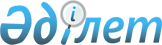 "2019-2021 жылдарға арналған Еңбекші ауылдық округінің бюджеті туралы" Шиелі аудандық мәслихатының 2018 жылғы 28 желтоқсандағы №34/16 шешіміне өзгерістер енгізу туралы
					
			Мерзімі біткен
			
			
		
					Қызылорда облысы Шиелі аудандық мәслихатының 2019 жылғы 9 тамыздағы № 42/10 шешімі. Қызылорда облысының Әділет департаментінде 2019 жылғы 15 тамызда № 6881 болып тіркелді. Мерзімі біткендіктен қолданыс тоқтатылды
      "Қазақстан Республикасының Бюджет кодексі" Қазақстан Республикасының 2008 жылғы 4 желтоқсандағы кодексінің 9-1 бабына және "Қазақстан Республикасындағы жергілікті мемлекеттік басқару және өзін-өзі басқару туралы" Қазақстан Республикасының 2001 жылғы 23 қаңтардағы Заңының 6-бабының 1-тармағының 1) тармақшасына сәйкес Шиелі аудандық мәслихаты ШЕШІМ ҚАБЫЛДАДЫ:
      1. "2019-2021 жылдарға арналған Еңбекші ауылдық округінің бюджеті туралы" Шиелі аудандық мәслихатының 2018 жылғы 28 желтоқсандағы № 34/16 шешіміне (нормативтік құқықтық актілерді мемлекеттік тіркеу Тізілімінде 6623 нөмірімен тіркелген, Қазақстан Республикасының нормативтік құқықтық актілерінің эталондық бақылау банкінде 2019 жылы 15 қаңтарда жарияланған) мынадай өзгерістер енгізілсін:
      1-тармақ жаңа редакцияда жазылсын:
       "1. 2019-2021 жылдарға арналған Еңбекші ауылдық округінің бюджеті 1, 2 және 3-қосымшаларға сәйкес, оның ішінде 2019 жылға мынадай көлемдерде бекітілсін:
      1) кірістер – 86 698 мың теңге, оның ішінде:
      салықтық түсімдер – 2 234 мың теңге;
      трансферттер түсімі – 84 464 мың теңге;
      2) шығындар – 95 510 мың теңге;
      3) таза бюджеттік кредиттеу - 0;
      бюджеттік кредиттер - 0;
      бюджеттік кредиттерді өтеу - 0;
      4) қаржы активтерімен жасалатын операциялар бойынша сальдо - 0;
      қаржы активтерін сатып алу - 0;
      мемлекеттің қаржы активтерін сатудан түсетін түсімдер - 0;
      5) бюджет тапшылығы (профициті) - - 8812 мың теңге;
      6) бюджет тапшылығын қаржыландыру (профицитті пайдалану) - 8812 мың теңге;
      қарыздар түсімі - 0;
      қарыздарды өтеу - 0;
      бюджет қаражаттарының пайдаланылатын қалдықтары - 8812 мың теңге;";
      аталған шешімнің 1-қосымшасы осы шешімнің қосымшасына сәйкес жаңа редакцияда жазылсын.
      2. Осы шешім 2019 жылғы 1 қаңтардан бастап қолданысқа енгізіледі және ресми жариялауға жатады. Еңбекші ауылдық округінің 2019 жылға арналған бюджеті
					© 2012. Қазақстан Республикасы Әділет министрлігінің «Қазақстан Республикасының Заңнама және құқықтық ақпарат институты» ШЖҚ РМК
				
      Аудандық мәслихат сессиясының төрағасы: 

Н. Әмір

      Аудандық мәслихат хатшысы: 

Б.Сыздық
Шиелі аудандық мәслихатының 2019 жылғы "09" тамыздағы № 42/10 шешіміне қосымшаШиелі аудандық мәслихаттың 2018 жылғы "28" желтоқсандағы №34/16 шешіміне 1- қосымша
Санаты 
Санаты 
Санаты 
Санаты 
Сомасы, мың теңге
Сыныбы 
Сыныбы 
Сыныбы 
Сомасы, мың теңге
Ішкі сыныбы
Ішкі сыныбы
Сомасы, мың теңге
Ерекшелігі
Ерекшелігі
Ерекшелігі
Сомасы, мың теңге
Атауы
Сомасы, мың теңге
1. Кірістер
86698
1
Салықтық түсімдер
2234
01
Табыс салығы
322
2
Жеке табыс салығы
322
02
Төлем көзінен салық салынбайтын табыстардан ұсталатын жеке табыс салығы
322
04
Меншікке салынатын салықтар
1912
1
Мүлікке салынатын салықтар
42
Жеке тұлғалардың мүлкіне салынатын салықтар
42
3
Жерсалығы
153
02
Елді мекендер жерлеріне алынатын жер салығы
153
4
Көлік кұралдарына салынатын салық
1717
Жеке тұлғалардың көлік құралдарына салынатын салық
1717
4
Трансферттер түсімі
84464
02
Мемлекеттiк басқарудың жоғары тұрған органдарынан түсетiн трансферттер
84464
3
Аудандардың (облыстық маңызы бар қаланың) бюджетінен трансферттер
84464
Ағымдағы нысаналы трансферттер
57430
3
Субвенция 
27034
Функционалдық топ 
Функционалдық топ 
Функционалдық топ 
Функционалдық топ 
Бюджеттік бағдарламалардың әкiмшiсi
Бюджеттік бағдарламалардың әкiмшiсi
Бюджеттік бағдарламалардың әкiмшiсi
Бағдарлама
Бағдарлама
Кіші бағдарлама
Кіші бағдарлама
Атауы
2. Шығындар
95510
01
Жалпы сипаттағы мемлекеттiк қызметтер
16459
1
Мемлекеттiк басқарудың жалпы функцияларын орындайтын өкiлдi, атқарушы және басқа органдар
16459
124
Аудандық маңызы бар қала, ауыл, кент, ауылдық округ әкімінің аппараты
16459
 001
Аудандық маңызы бар қала, ауыл, кент, ауылдық округ әкімінің қызметін қаматамасыз ету жөніндегі қызметтер
16459
011
Республикалық бюджеттен берілетін трансферттер есебінен
1641
Жергілікті бюджет қаражаты есебінен 
14818
04
Бiлiм беру
50599
0
Мектепке дейінгі тәрбие және оқыту
50599
124
Аудандық маңызы бар қала, ауыл, кент, ауылдық округ әкімінің аппараты
50559
041
Мектепке дейінгі білім беру ұйымдарында мемлекеттік білім беру тапсырысын іске асыруға
50599
011
Республикалық бюджеттен берілетін трансферттер есебінен
4841
015
Жергілікті бюджет қаражаты есебінен
45758
06
Әлеуметтiк көмек және әлеуметтiк қамсыздандыру
1105
2
Әлеуметтік көмек
1105
124
Қаладағы аудан, аудандық маңызы барқала, кент,ауыл,ауылдық округ әкімінің аппараты
1105
003
Мұқтаж азаматтарға үйде әлеуметтік көмек көрсету
1105
015
Жергілікті бюждет қаражаты есебінен
1105
011
Республикалық бюджеттен берілетін трансферттер есебінен
143
07
Тұрғын үй - коммуналдық шаруашылық
4518
3
Елді-мекендерді көркейту
4518
124
Аудандық маңызы бар қала, ауыл, кент, ауылдық округ әкімінің аппараты
2118
008
Елді мекендердегі көшелерді жарықтандыру
2118
015
Жергілікті бюждет қаражаты есебінен
2118
011
Елді мекендерді абаттандыру мен көгалдандыру
2400
011
Республикалық бюджеттен берілетін трансферттер есебінен
2000
015
Жергілікті бюждет қаражаты есебінен
400
08
Мәдениет, спорт, туризм және ақпараттық кеңістiк
11342
1
Мәдениет саласындағы қызмет
11342
124
Қаладағы аудан, аудандық маңызы бар қала, ауыл, кент, ауылдық округ әкімінің аппараты
11342
006
Жергілікті деңгейде мәдени-демалыс жұмысын қолдау
11342
011
Республикалық бюджеттен берілетін трансферттер есебінен
2576
015
Жергілікті бюждет қаражаты есебінен
8766
13
Басқалар
2800
9
Басқалар
2800
124
Аудандағы аудан әкімі аппараты, аудандық маңызы бар қала, ауыл, ауылдық округінің аппараты
2800
040
"Өңірлерді дамыту" бағдарламасы шеңберінде өңірлердің экономикалық дамуына жәрдемдесу бойынша шараларды іске асыру
2800
015
Облыстық бюджет есебінен
471
124
Аудандық маңызы бар қала, ауыл, кент, ауылдық округ әкімінің аппараты
471
022
Мемлекеттік органның күрделі шығыстары
471
000
Мемлекеттік органның күрделі шығыстары
471
414
Машиналар, жабдықтар, өндірістік шаруашылық мүккамал құралдарын сатып алу
471
15
Басқалар
8216
9
Басқалар
8216
124
Аудандық маңызы бар қала, ауыл, кент, ауылдық округ әкімінің аппараты
8216
048
Пайдаланылмаған (толық пайдаланылмаған) нысаналы трансферттерді қайтару
8216
3. Таза бюджеттік кредит беру
0
4. Қаржы активтерімен жасалатын операциялар бойынша сальдо
0
5. Бюджет тапшылығы (профициті)
8812
6. Бюджет тапшылығын қаржыландыру (профицитті пайдалану)
8812
 7
Қарыздар түсімі
0
8
Қарыздарды өтеу
0
01
Бюджет қаражатының пайдаланылатын қалдықтары
8812
1
Бюджет қаражатының қалдықтары
8812
1
Бюджет қаражатының бос қалдықтары
8812